Christmas Tree Festival 2021 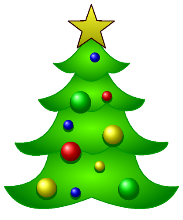 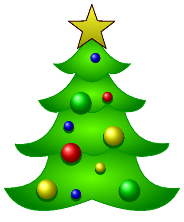 It is back!  Holy Trinity Church Penn is holding another Christmas Tree Festival over the first weekend of Advent - November 27th and 28th 2021We invite you to bring a tree (maximum 6 feet high) to the church and decorate it as you wish maybe with decorations that represent your group or family or maybe portray a Christmas Carol or a theme you like.  The tree may be real, artificial or homemade but if you wish to light it please use battery operated lights. Please return the completed slip at the foot of this form by   12th November to Holy Trinity office, Church Hall, Church Road, Penn HP10 8NYor email it to… annettebruce0@gmail.com  or office@holytrinityandstmargarets.co.ukSet up of trees: Friday 26th November between 9.30 a.m. and 12p.m. or between 5.30p.m. and 7.00 p.m. If you cannot do either of these times then the church will also be open on Saturday 27th between 9.00a.m. and 11.00 a.m. Festival open Saturday 27th - 2p.m. – 6p.m.     Sunday 28th - 2p.m. – 6p.m. Collection /dismantling of trees – Monday 29th November 9.00 – 2.00 p.m. Any queries please contact office on 01494 813254……………………………………………………………………………………………………………............................................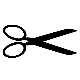 Please indicate below if you would like to support this event by either bringing along a tree or sponsoring the event. All proceeds to Wycombe Homeless Connection Name of group/family ………………………………………………………………………………Tel. no. of contact person ………………………………………….................................Email address of contact person………………………………………………………………Approx. size of tree……………………………………………………………………………………Lit or unlit (please delete as appropriate)I am unable to bring a tree but am happy to make a donation to support the event …Yes/no